Адрес места БРТСМарка БРТСЦвет БРТСГосударственный регистрационный знакДата размещения уведомленияг.Московский, ул.Солнечная, д.3ГазельБелыйОтсутствует12.04.2018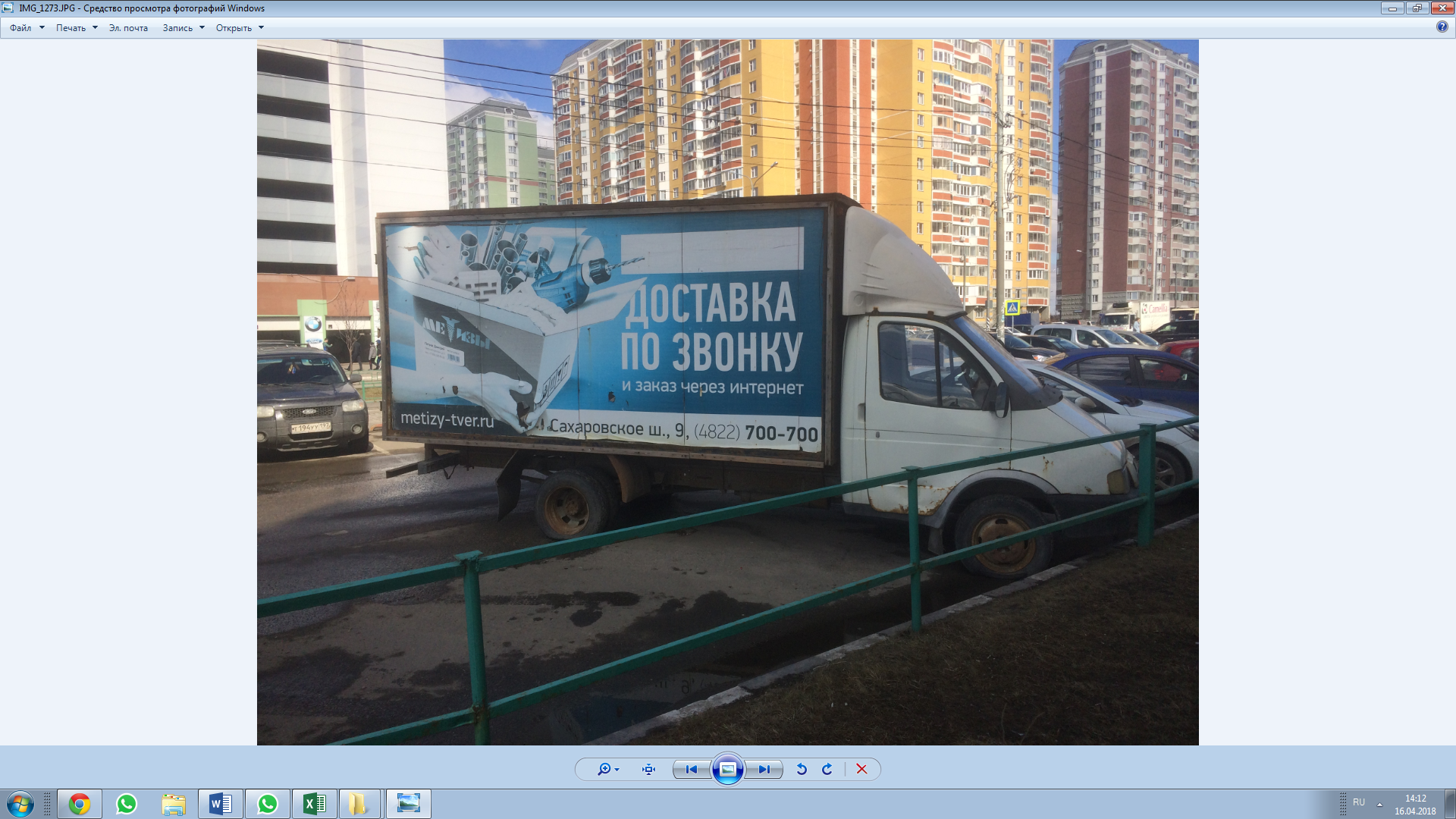 